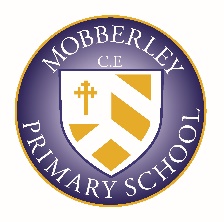 Outbreak Management Plan - Sept 2021The current definition of an outbreak is: Two or more confirmed cases with symptoms of coronavirus (COVID-19) arising within the same 14-day period in people who work at or attend the educational and childcare settings or provision, or there is a high reported absence which is suspected to be COVID-19 related.Where there is a suspected outbreak in a school, an outbreak control meeting will usually be triggered by the Education COVID response team / CE Public Health. Area of ConcernIssues for schools to considerSchool Response PlansOutbreak Control MeetingWho has been identified to lead on outbreak management and to act as main liaison with the local authority?Does the school have a process to collect all the information required in relation to an outbreak, including a list of staff / pupils who have tested positive in the last 14 days, with isolation dates etc.?Model form in appendicesSchool office will compile and report on absence and attendance detailsSLT will consider outbreak management issues daily (if needed) and in detail once per week (in SLT meeting)HT/DHT to be points of contact with the LARemote LearningWhat capacity and plans does the school have for remote learning?What measures need to be put into place to ‘switch on’ the remote learning offer?How will decisions be made about how to limit the workforce onsite and who are the appropriate staff to work remotely?Full remote teaching for every class can be operational for next day (if necessary)Laptops for ‘vulnerable pupils’ are in school and can be sent out for next day use (written consent needed)If full remote learning is needed, a rota drawn up by HT will come into action. This will have the required teachers/TAs/SLT to support keyworkers in school while others will be teaching remotely from home (as during lockdown)StaffingWhat plans are in place if staff test positive and are required to isolate including: Classroom staffSite staffOffice staffThe Senior Leadership TeamHow will lessons be covered and prioritised?How will the site be safety checked?Who will manage a critical incident?What is the minimum number of staff required on site to ensure the site is safe? (bearing in mind that large groups of pupils will not be routinely sent home.)Staff who test positive and are unwell will have work co-ordinated by their class ‘neighbour,’ i.e. Y1/2,Y3/4, Y5/6)If the person is well enough, they can teach remotely from home If a member of SLT goes down, duties will be taken up by the remaining membersIf site staff have to isolate, essential duties will be taken up by designated governorsHT/DHT (in absence) will manage a critical incident Min staff requirement – one adult per class (7) + one SLTPrioritising pupil attendanceWhich year groups will be given priority if the school is required to limit attendance onsite?Are registers available of priority groups i.e. vulnerable children, parents of critical workers?Special Schools / Alternative Provision: How will you seek to resume as close as possible to full-time provision?Essential Keyworkers given priorityOther year group priority as advised by LA/GovtRegisters of essential keyworkers available from officeOn-site testing (secondary schools/colleges)If cases increase what needs to be in place to be able to re-introduce an on-site ATS? Will a scaled down version remain operational for pupils who are unable to test at home?Will the ‘Cheshire East Swab Squad’ be called on to support with on-site testing, if required?N/AFace CoveringsWhat will trigger the requirement for face coverings to be worn by staff / pupils in Y 7 and above?In communal areasIn classroomsHow will face covering requirements be communicated to pupils / parents / staff? What plans are there to ‘warn’ pupils and staff that this may be a requirement?High local infection rate/ LA advice would re-trigger requirement for face coverings in communal areasCommunication of a change in face coverings usage to come from HT/DHT as formal letterA ‘warning’ letter may be written by HT/DHT to parents/staff if required. Pupils notified in assemblyShieldingHow many staff/pupils are classed as clinically extremely vulnerable in the school?How will school accommodate staff/pupils if the clinically extremely vulnerable are required to shield?0 pupils or staff clinically extremely vulnerableIf staff member has to shield, an individual plan around working from home will be drawn up by HT/DHTIf a pupil has to shield, work will be co-ordinated by the class teacher/remote learning activatedTrips and PerformancesHas the school included COVID safe measures and a risk assessment where school visits are planned?Is consideration for school and local case rates included in planning for school trips?Is any financial outlay insured against the possibility of having to cancel a school trip due to a local / school outbreak?What plans are in place to monitor local and school case rates before agreeing a performance can go ahead?What COVID safety measures are in place for the performance?Each school visit has an individual risk assessment (including Covid considerations) placed on Evolve and signed off by the HT and LA LeadTrip insurance included on Y6 residential tripSLT will consider local case rates in relation to planned performances within SLT meetingsEach off-site performance will have an individual risk assessment (including Covid measures) uploaded to Evolve and signed off by HT and LA Lead‘Bubble’ SystemHow would the school mitigate against virus spread if an outbreak happened in the pupil population?What plans are in place to reduce interactions between pupils/adults?If instructed by the LA due to an outbreak within school, we would re-introduce the ‘bubble’ system to isolate 7 individual classes. Whole school gatherings would revert to onlinePlaytimes would be split and the playground divided in two.Dismissal would ensure all classes are separated.CommunicationIf an outbreak occurs in the school, what plans are in place to inform parents quickly?How will press enquiries be dealt with? Does Cheshire East Communication Team need to be involved? Are there other organisations that need to be involved in communicationQuick messaging will be done using the teachers2parents text servicePress enquiries will be handled by HT/DHT with advice from LA (this may be done remotely if required)SafeguardingIf there are concerns about a child during an outbreak, what school measures are in place to keep in touch with them?How will safeguarding be assured during periods of remote learning for vulnerable pupils?Who will contact social workers / family support workers if a vulnerable child is isolating?CPOMs system to continue to be used to log all concerns (remotely if needed)Keeping in touch phonecalls by Teachers/Maddy Knowles to assess levels of safety/concernHT/DHT to co-ordinate safeguarding issues during periods of remote learningHT/DHT will liaise with social workers/family support/Checs as requiredUseful ContactsUseful ContactsLA Education COVID response teamCOVID19@cheshireeast.gov.uk01270 371323Cheshire East Public HealthPHBusinessTeam@cheshireeast.gov.ukPublic Health England Northwest Health Protection team0344 225 0562 / 0151 4344819DfE Helpline0800 046 8687 8am to 6pm Mon-Fri and 10am to 4pm Sat-SunCheshire East Communication Teamcommunications@cheshireeast.gov.uk01270 686577 ChECS0300 123 5012 (opt3), Out of Hours 0300123 5022Early Years Teamearlyyearsandchildcareteam@cheshireeast.gov.uk 01625 374182School Meals Servicecheshireeastcatering@cheshireeast.gov.uk 01270 2713663Appendix 1: Outbreak LogAppendix 1: Outbreak LogAppendix 1: Outbreak LogAppendix 1: Outbreak LogAppendix 1: Outbreak LogAppendix 1: Outbreak LogAppendix 1: Outbreak LogAppendix 1: Outbreak LogAppendix 1: Outbreak LogAppendix 1: Outbreak LogAppendix 1: Outbreak LogAppendix 1: Outbreak LogAppendix 1: Outbreak LogCaseNamePupil/StaffYearDate Symptomatic Positive Test Date LFTPositive Test Date PCRPositive PCR Test resultLast in SchoolAnticipated end date/Return to schoolDate of BirthPostcodeComments e.g. siblings, number of people isolated as a result